Distanční vzdělávání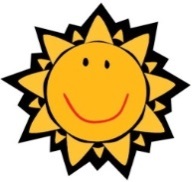 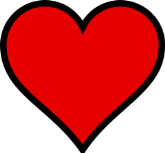 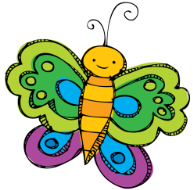 PLÁN ČINNOSTÍ PRO DĚTI Z MATEŘSKÉ ŠKOLY DOLNÍ TŘÍDY 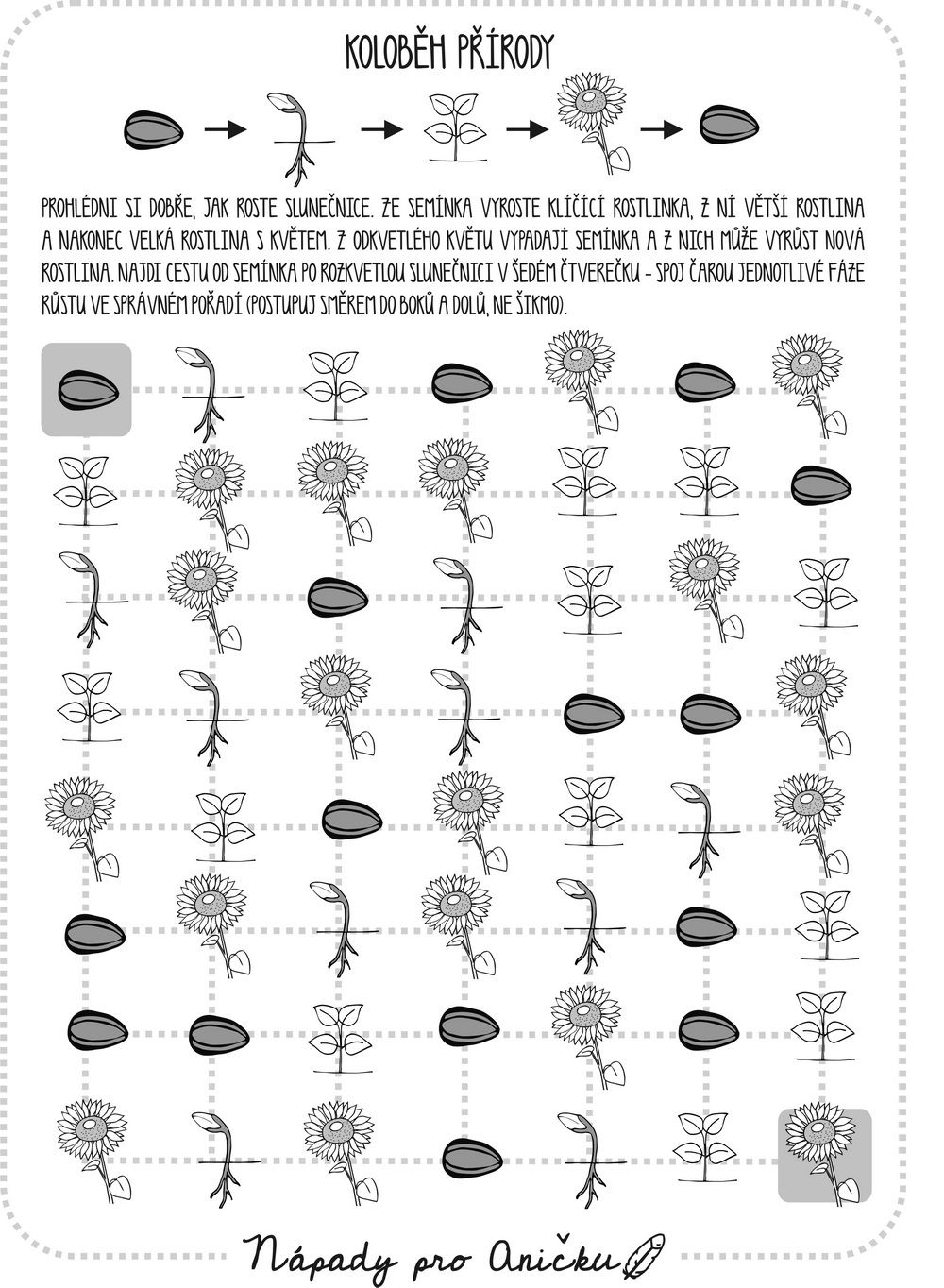 PřílohyKvětinka od semínka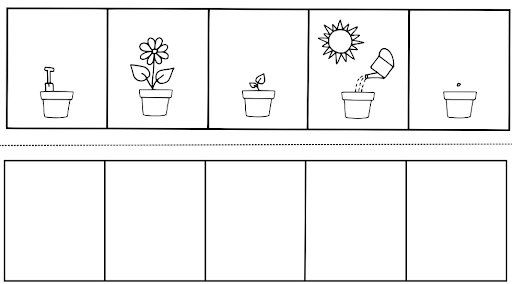 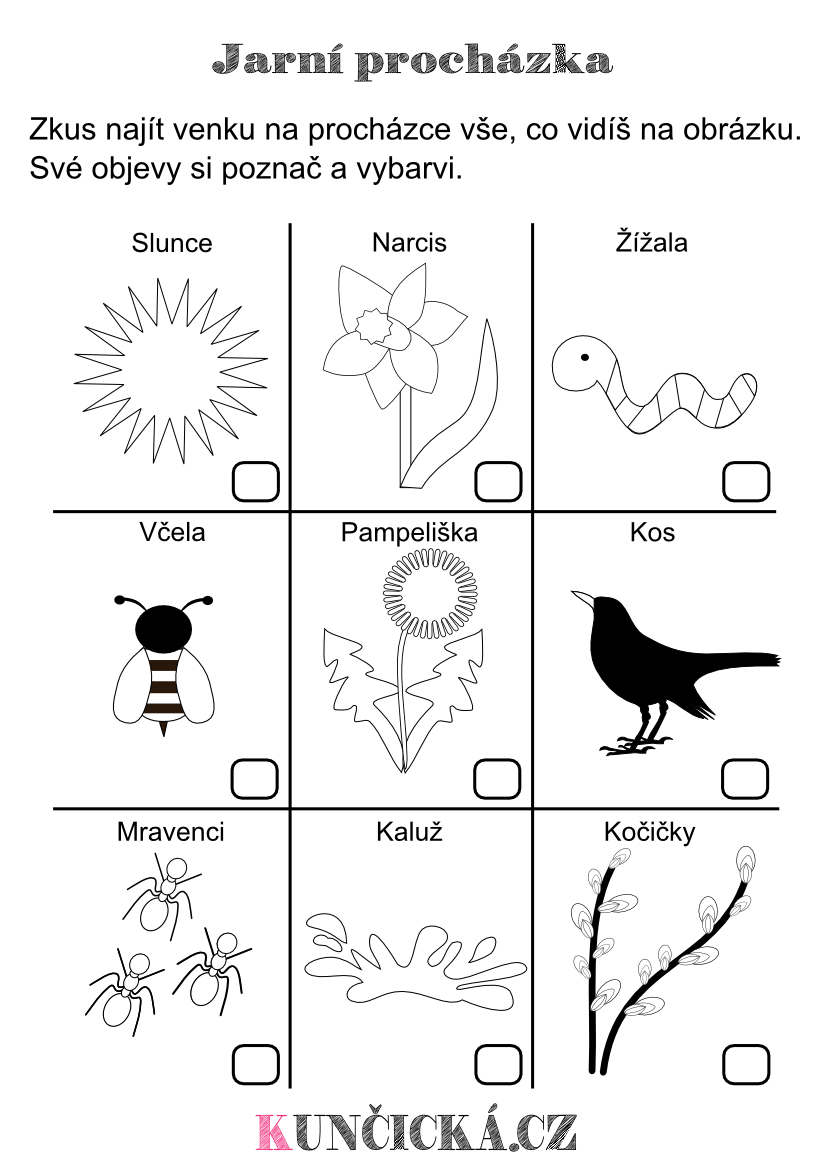 Jak se roste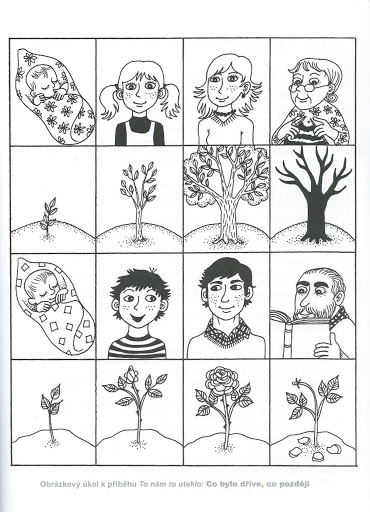 Morena - omalovánka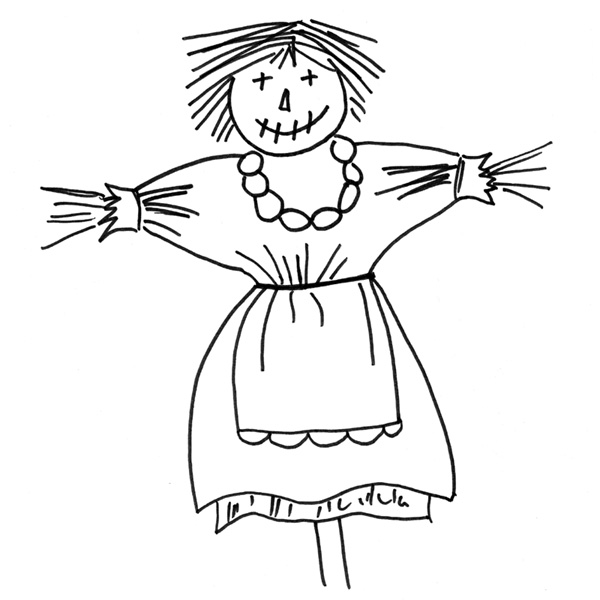 TémaVÍTÁME JARO Téma15. 3. – 19. 3. 2021TémaTento týden by se děti měly dozvědět, že přichází jaro. Měly by pochopit, jaké změny nastávají s příchodem jara v přírodě. Předškoláci by na konci týdne měli jednoduše popsat, co vše se děje na jaře a pojmenovat některé druhy prvních jarních květin. Můžete si s dětmi také popovídat o tom, jak v minulosti lidé oslavovali příchod jara. Budeme rádi, když se děti naučí novou písničku o jaru .Úvodní otázkaDětem můžete na začátku týdne položit otázky:„Jaké jsou znaky jara?“„Jak poznáme jaro v přírodě?“„Znáte název nějaké květiny, která se objevuje na jaře?“Úvodní videoPusťte dětem následující video (Kostičky – Jaro je tu):https://decko.ceskatelevize.cz/video/e200327275160052Úkol týdneÚkolem týdne je seznámit děti se změnou roční doby, koncem zimy a příchodem jara.Vyrazte s dětmi na jarní procházku – zaznamenejte do pracovního listu, co jste na procházce viděli (pracovní list „Jarní procházka“ – viz. příloha).  Foto-výzva – vyfoťte s dětmi první znaky jara na procházce. Děti mohou z přírodnin, které najdou na vycházce postavit své jméno nebo jiné slovo s jarním motivem – JARO, SLUNICKO. Mohou také postavit libovolný obrázek (viz. video).Výtvarná koláž – kočičky (námět na postup viz. video).Píseň „Jaro už je tu“ – instrumentální doprovod dětí (viz. video).POHYBOVÉ ČINNOSTIJóga – „Pozdrav slunci“, cvičení „Jak roste semínko“(viz. video).Taneček – „Semienka“Další úkoly nejen pro předškolákyPozorování a porovnávání semen, které máte doma (luštěniny, mák, slunečnice aj.- barva, velikost, tvar).Sadíme semínko – v minulém týdnu jste mohli provést pokus s klíčením hrachu. Pozorujeme, co se s rostlinkou děje. Můžeme si vést „deníček rostlinky“. Pokud nemáme naklíčenou rostlinku z minulého týdne, můžeme se do toho pustit nyní.Pusťte dětem pohádku „Jak se Andulka bála smrtky“. Děti mohou vyprávět, co se v pohádce dělo.  https://www.youtube.com/watch?v=oSPR1oi8SAE             Pracovní listy – (viz příloha).Pusťte dětem písničku. Úkol pro děti: „Jaké názvy květinek v písni slyšíte?“ https://www.youtube.com/watch?v=wNPdC_UkIKAMorena – vybarvěte omalovánku a přilepte na klacík, nebo si vyrobte vlastní Morenu ... Pojďme ji vyhodit do řeky Lubiny (viz. video).Výroba ozdob na jarní břízku – více informaci v příloze – zdobení břízky.Říkanky, písničkyJaro volá na sněženku (F. Hrubín)Jaro volá na sněženku,Podívej se, jak je venku!Slunce volá do oken,Děti, haló, pojďte ven!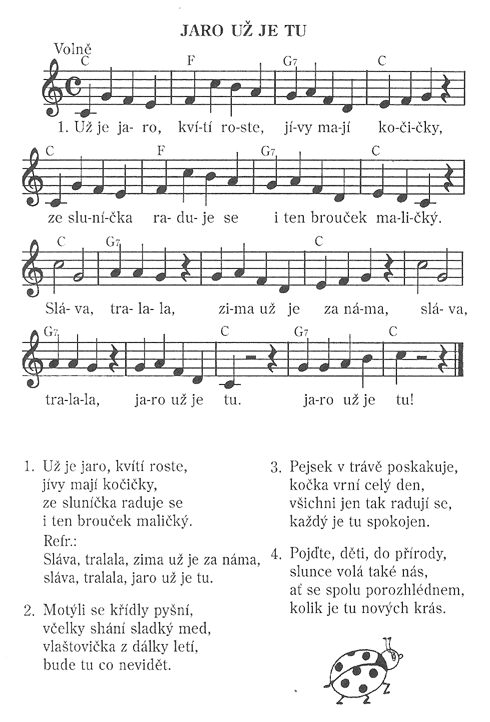 